Wyróżnij się! Ania odc. 5Uff, dawno tu nie pisałam bo nie miałam czasu! Obiecałam rodzicom, że praca w restauracji nie wpłynie negatywnie na moje oceny i oczywiście na przygotowania do matury.Zamierzam dotrzymać tego, co obiecałam i dlatego jak tylko wracam ze szkoły siadam do książek. Wszystko po to, by trzy dni w tygodniu pomagać w …. czterogwiazdkowej restauracji! Tak, udało mi się! Wszystko zaczęło się od tego, że znalazłam ogłoszenie, w którym przeczytałam, że potrzebna jest pomoc w kuchni. Długo się zastanawiałam, w jaki sposób wysłać CV i pokazać w nim zdjęcia moich najbardziej udanych wypieków. Na szczęście, Ulka, ta z równoległej klasy pokazała mi Smart CV. Szybko uzupełniłam część „o mnie”, dodałam zdjęcia i już następnego dnia odebrałam telefon z restauracji. Zaprosili mnie na spotkanie! I już od kilku tygodni pomagam fantastycznemu szefowi kuchni przy pieczeniu ciasteczek, tortów, dekorowaniu makaroników i lukrowaniu pierników. Jestem przeszczęśliwa! Ale muszę już kończyć. Jeśli chcę dalej pomagać w restauracji to niestety, następny sprawdzian z chemii musi mi pójść co najmniej na 4! A, zapomniałabym! Pokażę Wam moje Smart CV, mam nadzieję, że Was zainspiruje! :)http://aniakowalska.smartcv.pl/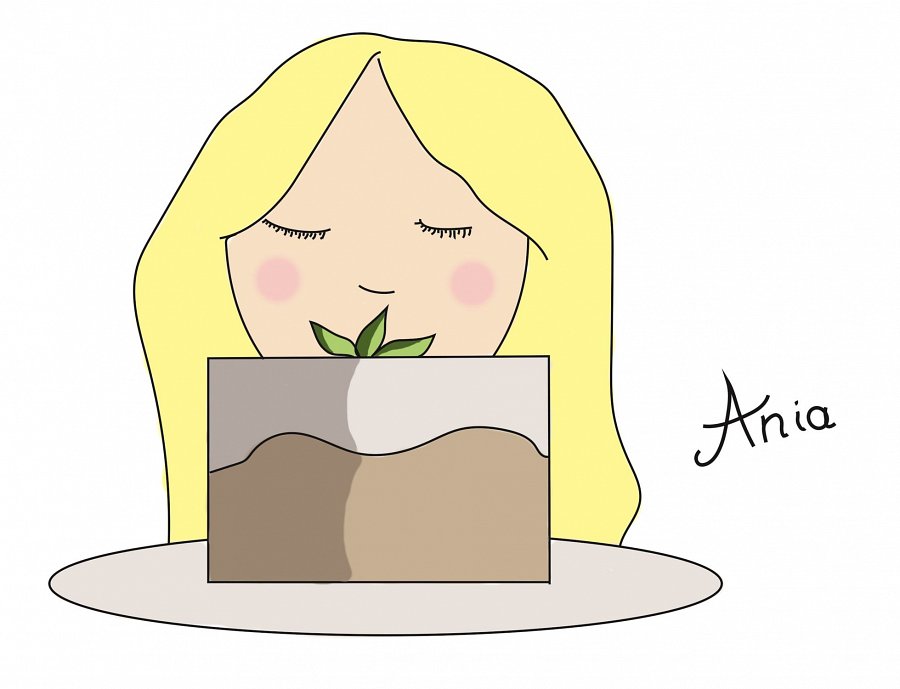 